臺南分署106年2月7日聯合拍賣標的臺南分署106年2月7日聯合拍賣標的臺南分署106年2月7日聯合拍賣標的簡述照片動產針車架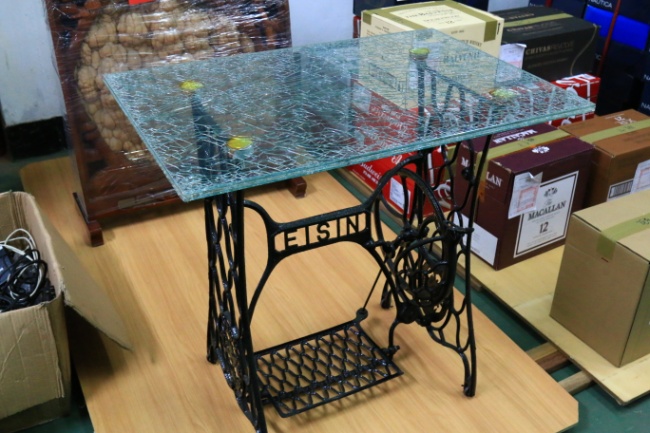 動產棒球手套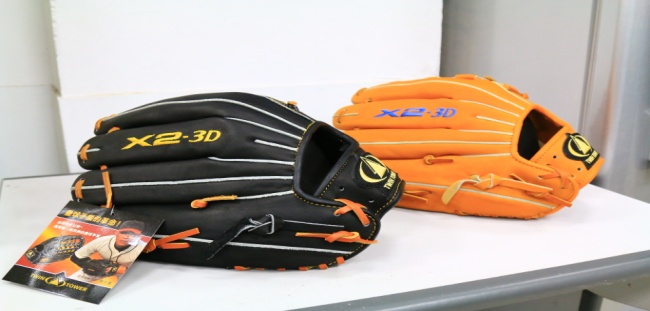 動產三千年以上花梨木大型會議桌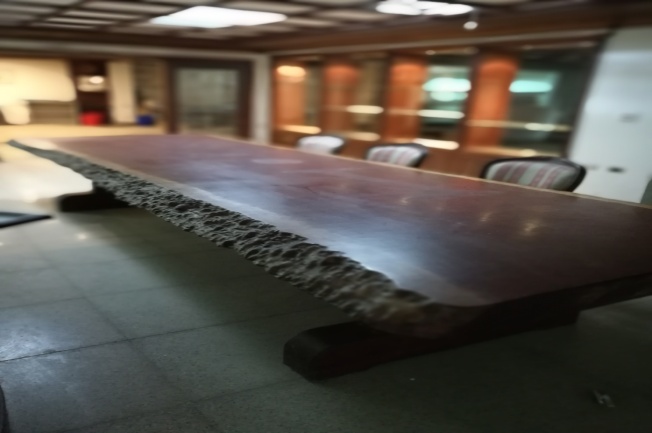 動產紅豆杉茶几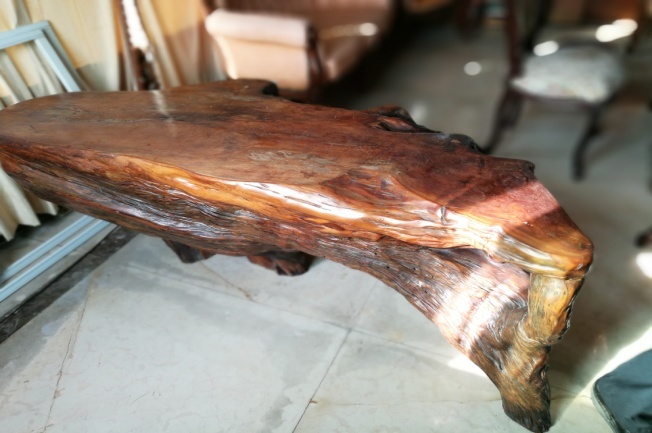 動產大型鐘乳石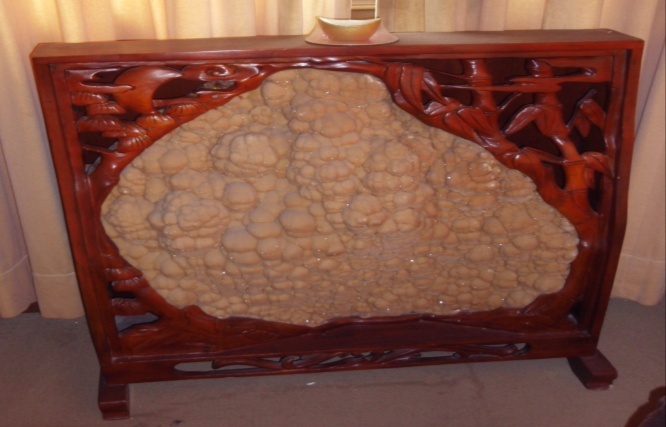 動產梨花木辦公桌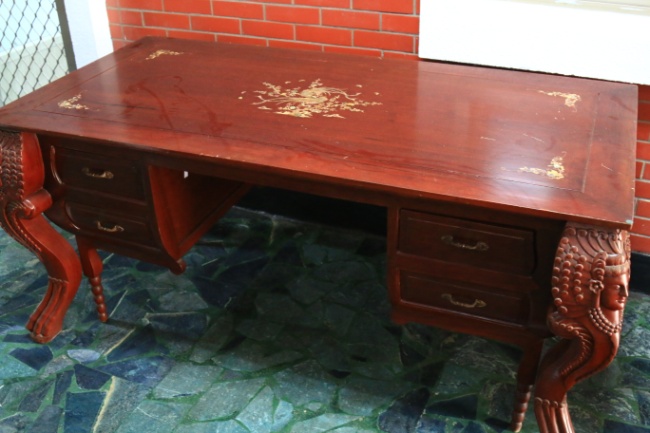 動產黑膽石茶几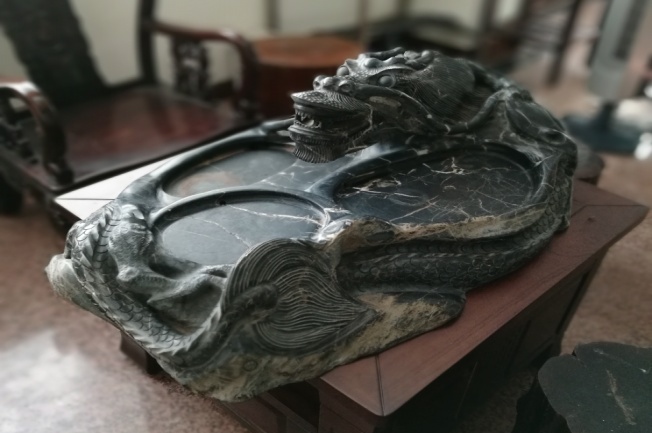 動產皮革大衣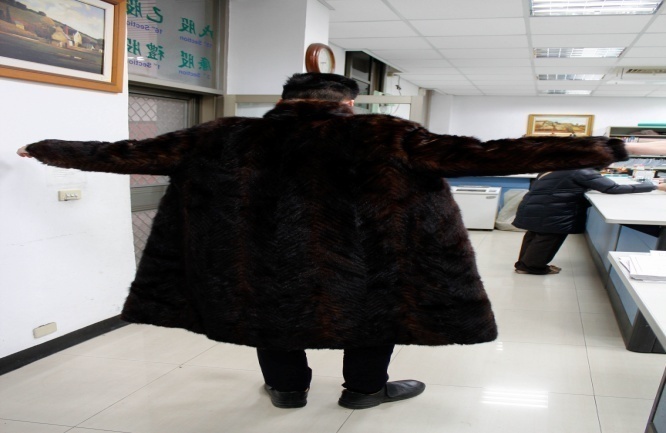 動產全段鐵手工1比1腳車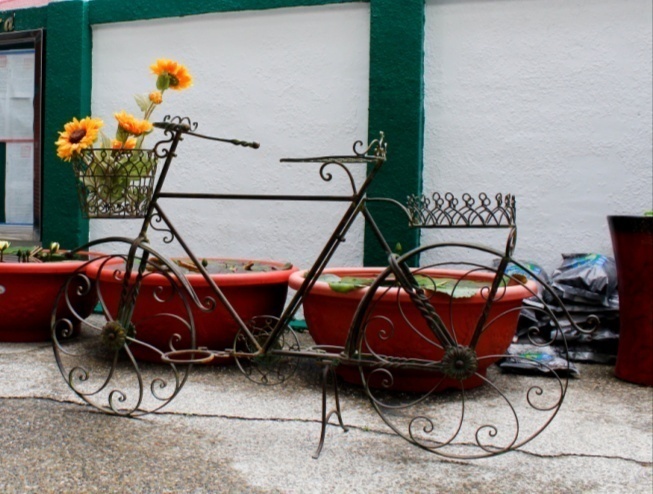 動產KAWAI鋼琴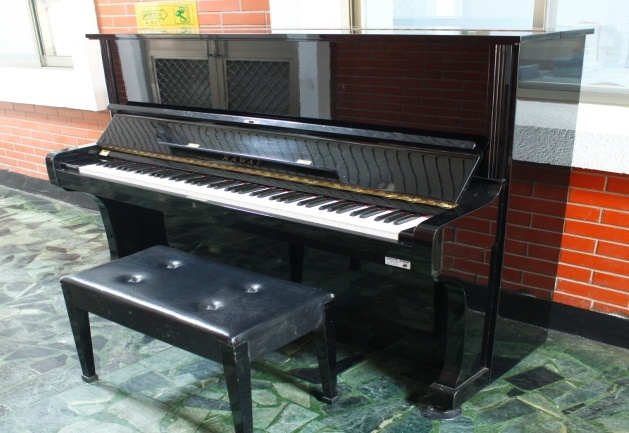 